Wiederholungsübung 17 –  7 + 8				5.2.20188. Klasse	Eine Kinokarte kostet für Schüler 8€ , für Erwachsene 10€.	a) Berechne, um wie viel Prozent die Kinokarte für Schüler billiger ist als 	für Erwachsene (Überlege, was ist der Grundwert?)	b) Berechne, um wie viel Prozent die Erwachsenenkarte teurer ist als die 	Karte für Schüler.	7. Klasse	Der Pegel zeigt den Wasserstand eines Flusses an. Der 	Normalwasserstand wird mit 0 bezeichnet. Positive Pegelwerte zeigen 	einen Wasserstand über normal 0 an (z.B. nach starkem Regen), negative 	Pegelwerte bedeuten, dass der Wasserstand unter normal 0 liegt (z.B. bei 	Trockenheit). Übertrage die folgende Tabelle auf dein Papier und ergänze 	sie.8. Klasse: Zeichne einen Kreis mit der Fläche 113.04 cm2.
7. Klasse: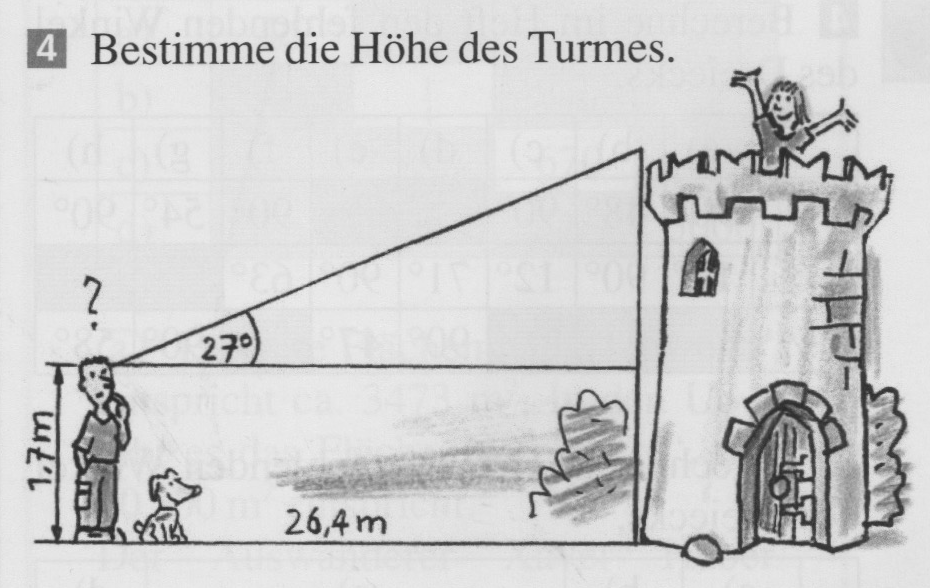 	leichter				schwerera) 10x + 120 = 150			a) 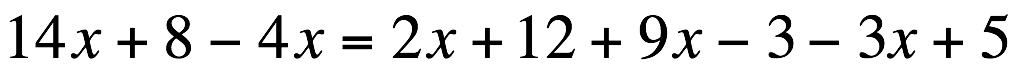 b) 8x – 8 = 7x + 1			b) 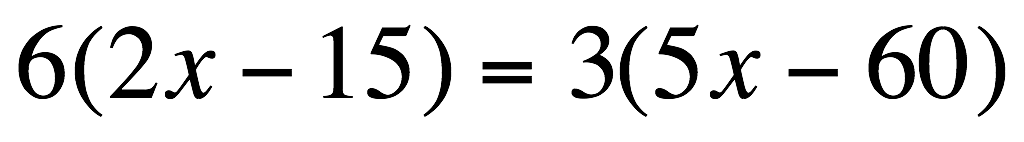 c) 3(x – 3) = 5x - 21		c) 		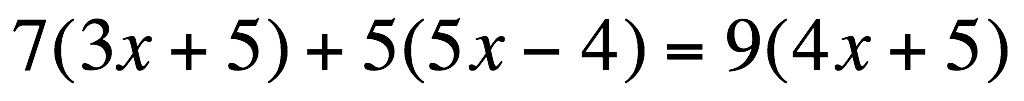 du kannst zwei Aufgaben weglassen4. Dividiere die Brüche und kürze so weit wie möglich! Ohne Taschenrechner! / Brüche teilt man, indem man mit dem Kehrbruch multipliziert)a)		b)		c)	         d) 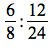 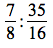 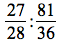 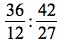 Denke an die Vorzeichena) 25 : (-0,5) =				c) (-4) + (-2) = b) (-10)·(7 -3) = 				d) (-9) - (-10) =a) 	26 cm  = 		m		b) 	2,5 m  = 		cm26 cm  =		mm			2,5 m =		dm26 cm  =		km			2,5 m  = 		mm26 cm  =		dm			2,5 m  = 		kmKnobelaufgabe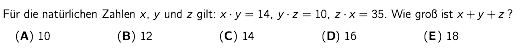 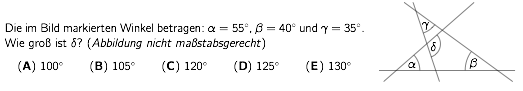 1. Tag2. Tag3. Tag4. Tag5. Tag6. TagAlter Pegelstand0-35Veränderung in cm-35-40+ 29Neuer Pegelstand-75-430